Бланк заданий Всероссийской викторины для дошкольников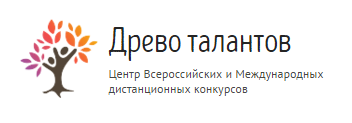 «Верите ли вы, что ...»Викторина составлена по творчеству К. И. Чуковского. Ответы Вы найдете в его стихах и сказках «Айболит», «Муха-Цокотуха», «Тараканище», «Путаница», «Федорино горе», «Телефон» и др.1. Распечатайте (размножьте) бланк с заданиями по количеству участников.2. Заполните анкетные данные.3. Прочитайте ребёнку текст задания.4. Запишите ответы.Анкетные данные:Фамилия, имя участника:_________________________________________________________________________________Вопросы викторины «Верите ли вы, что ...»Ответы: 1. А; 2. А; 3. А; 4. Б; 5. Б; 6.Б; 7. Б; 8. А; 9. Б; 10. А.Количество набранных баллов______ (1 верный ответ = 1 балл, всего 10 баллов)Место ____________________Внимание! Баллы подсчитывает и определяет место педагог (воспитатель)-организатор!10-9 баллов - 1 место8-7 баллов - 2 место  6-5 балла - 3 местоменее 5 баллов - участникБланк с ответами на вопросы на сайт не отправляется1. Верите ли Вы, что в «Путанице» К. Чуковского только «заинька был паинька».А. Да Б. Нет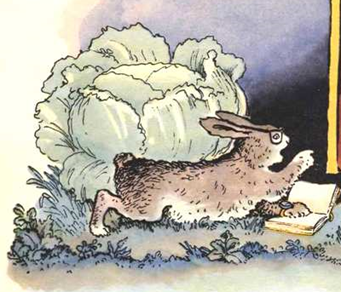 2. Верите ли Вы, что блюдца, ножи, самовар, стол - это посуда, убежавшая от Федоры в сказке «Федорино горе».А. ДаБ. Нет3. Верите ли Вы, что, когда от Федоры ушла вся посуда, в доме остались только одни тараканы.А. ДаБ. Нет4. Верите ли Вы, что доброго доктора зовут Ойболит.А. ДаБ. Нет5. Верите ли Вы, что доктор Айболит вылечил бегемотиков пломбиром.А. ДаБ. Нет6. Верите ли Вы, что Муха-Цокотуха купила на базаре чайник.А. ДаБ. Нет7. Верите ли Вы, что Паук спас Муху-Цокотуху от Комара.А. ДаБ. Нет8. Верите ли Вы, что Крокодил ест калоши.А. ДаБ. Нет9. Верите ли Вы, что комарики ехали на велосипеде.А. ДаБ. Нет10. Верите ли Вы, что бабочка потушила море.А. ДаБ. Нет